Publicado en Madrid el 22/06/2022 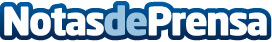 ¿Cuándo hay que llevar el coche al taller y qué se debe vigilar antes de irse de vacaciones?Es muy importante garantizar la correcta revisión del vehículo y evitar así cualquier contratiempo antes de las vacaciones de verano, según NorthgateDatos de contacto:Carlos Encinas617259352Nota de prensa publicada en: https://www.notasdeprensa.es/cuando-hay-que-llevar-el-coche-al-taller-y-que Categorias: Viaje Automovilismo Madrid Industria Automotriz http://www.notasdeprensa.es